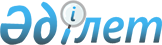 О внесении изменений и дополнений в постановление акимата Актюбинской области от 4 июля 2019 года № 260 "Об утверждении положения об участковых комиссиях по проведению обследования материального положения лиц (семей), обратившихся за государственной адресной социальной помощью"
					
			Утративший силу
			
			
		
					Постановление акимата Актюбинской области от 20 марта 2020 года № 111. Зарегистрировано Департаментом юстиции Актюбинской области 27 марта 2020 года № 6918. Утратило силу постановлением акимата Актюбинской области от 9 октября 2023 года № 265
      Сноска. Утратило силу постановлением акимата Актюбинской области от 09.10.2023 № 265 (вводится в действие со дня его первого официального опубликования).
      В соответствии со статьей 27 Закона Республики Казахстан от 23 января 2001 года "О местном государственном управлении и самоуправлении в Республике Казахстан", статьей 26 Закона Республики Казахстан от 6 апреля 2016 года "О правовых актах", пунктом 3 статьи 5 Закона Республики Казахстан от 17 июля 2001 года "О государственной адресной социальной помощи" акимат Актюбинской области ПОСТАНОВЛЯЕТ:
      1. Внести в постановление акимата Актюбинской области от 4 июля 2019 года № 260 "Об утверждении положения об участковых комиссиях по проведению обследования материального положения лиц (семей), обратившихся за государственной адресной социальной помощью" (зарегистрирован в Реестре государственной регистрации нормативных правовых актов № 6277, опубликованное 22 июля 2019 года в Эталонном контрольном банке нормативных правовых актов Республики Казахстан в электронном виде) следующие изменения и дополнения:
      заголовок изложить в следующей редакции:
      "Об утверждении Положения об участковых комиссиях по проведению обследования материального положения лиц (семей), обратившихся за государственной адресной социальной помощью, а также критериев определения нуждаемости в государственной адресной социальной помощи по результатам обследования материального положения заявителя";
      пункт 1 изложить в следующей редакции:
      "1. Утвердить:
      1) Положение об участковых комиссиях по проведению обследования материального положения лиц (семей), обратившихся за государственной адресной социальной помощью, согласно приложению 1 к настоящему постановлению;
      2) Критерии определения нуждаемости в государственной адресной социальной помощи по результатам обследования материального положения заявителя, согласно приложению 2 к настоящему постановлению.";
      правый верхний угол изложить в следующей редакции:
      "Приложение 1 к постановлению 
      акимата Актюбинской области 
      от 4 июля 2019 года № 260";
      В положениях об участковых комиссиях по проведению обследования материального положения лиц (семей), обратившихся за государственной адресной социальной помощью, утвержденных указанным постановлением:
      пункт 4 изложить в следующей редакции:
      "4. Комиссии в своей деятельности руководствуются Конституцией, Законами Республики Казахстан, актами Президента и Правительства Республики Казахстан, нормативными правовыми актами Республики Казахстан, настоящим Положением, а также критериями определения нуждаемости в государственной адресной социальной помощи по результатам обследования материального положения заявителя.";
      подпункт 4) пункта 6 изложить в следующей редакции:
      "4) на основании представленных документов и (или) результатов обследования подготовка заключения о необходимости предоставления или об отсутствии необходимости предоставления адресной социальной помощи или социальной помощи, предоставляемой в соответствии с Правилами, с учетом критериев определения нуждаемости в государственной адресной социальной помощи по результатам обследования материального положения заявителя согласно приложению 2 к настоящему постановлению.";
      пункт 7 исключить;
      пункт 13 изложить в следующей редакции:
      "13. Комиссия:
      в течение семи рабочих дней со дня получения документов от Центра занятости населения или акима поселка, села, сельского округа готовит заключение на основании представленных документов и (или) результатов обследования материального положения заявителя, обратившегося за назначением адресной социальной помощи и передает его в Центр занятости населения или акиму поселка, села, сельского округа;
      в течение двух рабочих дней со дня получения документов проводит обследование заявителя, по результатам которого составляет акт о материальном положении лица (семьи), обратившегося за оказанием социальной помощи, подготавливает заключение о нуждаемости или об отсутствии нуждаемости лица (семьи) в социальной помощи в соответствии с Правилами, и направляет их в уполномоченный орган или акиму поселка, села, сельского округа.";
      дополнить приложением 2 согласно приложению к настоящему постанлению.
      3. Государственному учреждению "Управление координации занятости и социальных программ Актюбинской области" в установленном законодательством порядке обеспечить:
      1) государственную регистрацию настоящего постановления в Департаменте юстиции Актюбинской области;
      2) размещение настоящего постановления на интернет-ресурсе акимата Актюбинской области после его официального опубликования.
      4. Контроль за исполнением настоящего постановления возложить на курирующего заместителя акима Актюбинской области.
      5. Настоящее постановление вводится в действие по истечении десяти календарных дней после дня его первого официального опубликования. Критерии определения нуждаемости в государственной адресной социальной помощи по результатам обследования материального положения заявителя
      1. Критерием определения нуждаемости в государственной адресной социальной помощи являются:
      1) наличие гражданства Республики Казахстан, статуса оралмана, беженца, иностранца и лица без гражданства постоянно проживающего в Республике Казахстан, со среднедушевым доходом, не превышающим черты бедности;
      2) наличие подтвержденных сведений Центром занятости населения или акимом поселка, села, сельского округа предусмотренных пунктом 7 Правил назначения и выплаты государственной адресной социальной помощи, утвержденных приказом Министра здравоохранения и социального развития Республики Казахстан от 5 мая 2015 года № 320 (зарегистрированный в Министерстве юстиции Республики Казахстан 24 июня 2015 года № 11426);
      3) наличие заключения о необходимости предоставления адресной социальной помощи участковой комиссии, подготовленного по результатам обследования материального положения заявителя.
      Основанием для вынесения заключения об отсутствии необходимости предоставления адресной социальной помощи участковой комиссией заявителю и (или) лицам, соответствующих требованиям пункта 1 статьи 4 Закона Республики Казахстан "О государственной адресной социальной помощи, одному из следующих критериев:
      1) наличие более одного жилища, принадлежащего на его (их) праве собственности заявителя, в том числе принадлежавшего ему (им) на праве собственности жилища, пригодное для проживания, на которое было произведено отчуждение, в течение последних пяти лет до момента обращения за адресной социальной помощью, за исключением случаев, когда общая полезная площадь всех жилищ не превышает 18 квадратных метров на одного члена семьи, а также жилищ, находящихся в аварийном состоянии, которое подтверждается соответствующим актом;
      2) наличие в его (их) собственности, владении и (или) пользовании отдельного помещения, используемого для иных, чем постоянное проживание, целей, для получения прибыли;
      3) наличие в его (их) собственности земельного участка, предназначенного под индивидуальное жилищное строительство, при условии наличия у него (их) в собственности жилища, за исключением случаев безвозмездного предоставления земельного участка в частную собственность местными исполнительными органами;
      4) наличие в его (их) собственности более одной единицы легкового автомобиля, за исключением многодетных семей и семей, в составе которых имеются дети-инвалиды, инвалиды первой и второй группы;
      5) наличие в его (их) собственности и (или) во временном владении, пользовании сельскохозяйственной техники и (или) автобуса и (или) микроавтобуса и (или) грузового автомобиля и (или) троллейбуса и (или) специализированного и (или) специального автомобиля используемых для осуществления перевозок пассажиров, багажа, груза либо морского и (или) внутреннего водного и (или) воздушного транспорта, находящихся в технически в исправном состоянии.
					© 2012. РГП на ПХВ «Институт законодательства и правовой информации Республики Казахстан» Министерства юстиции Республики Казахстан
				
      Аким Актюбинской области 

О. Уразалин

      "СОГЛАСОВАНО"

      Секретарь Актюбинского областного маслихата

      ______________ Калдыгулова С. М.

      "____" ___________ 2020 года
Приложение 2 к постановлению акимата Актюбинской области от 20 марта 2020 года № 111